Руководство размещению сотрудникаДля начало надо авторизоваться, после рис. 1 нажать Страница (1), добавляем страницу (2), в Состав кафедры (3).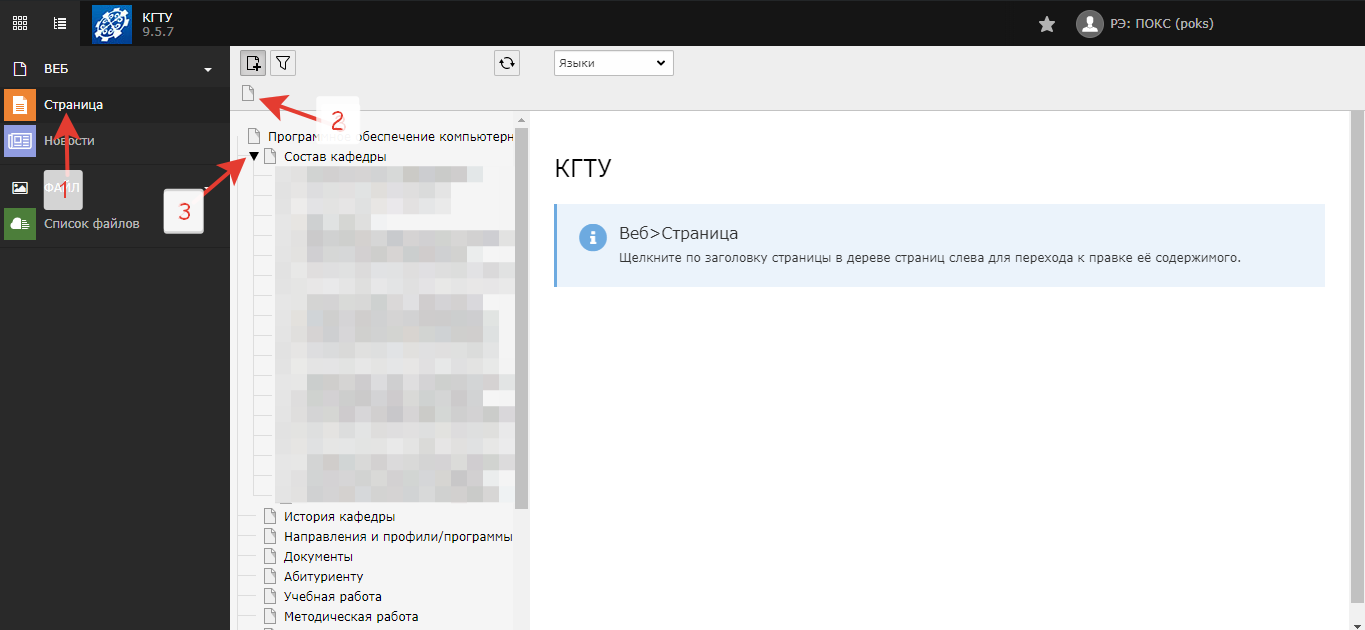 Рисунок  	Вместо “Заголовок по умолчанию” рис. 2 пишем должность сотрудника (1)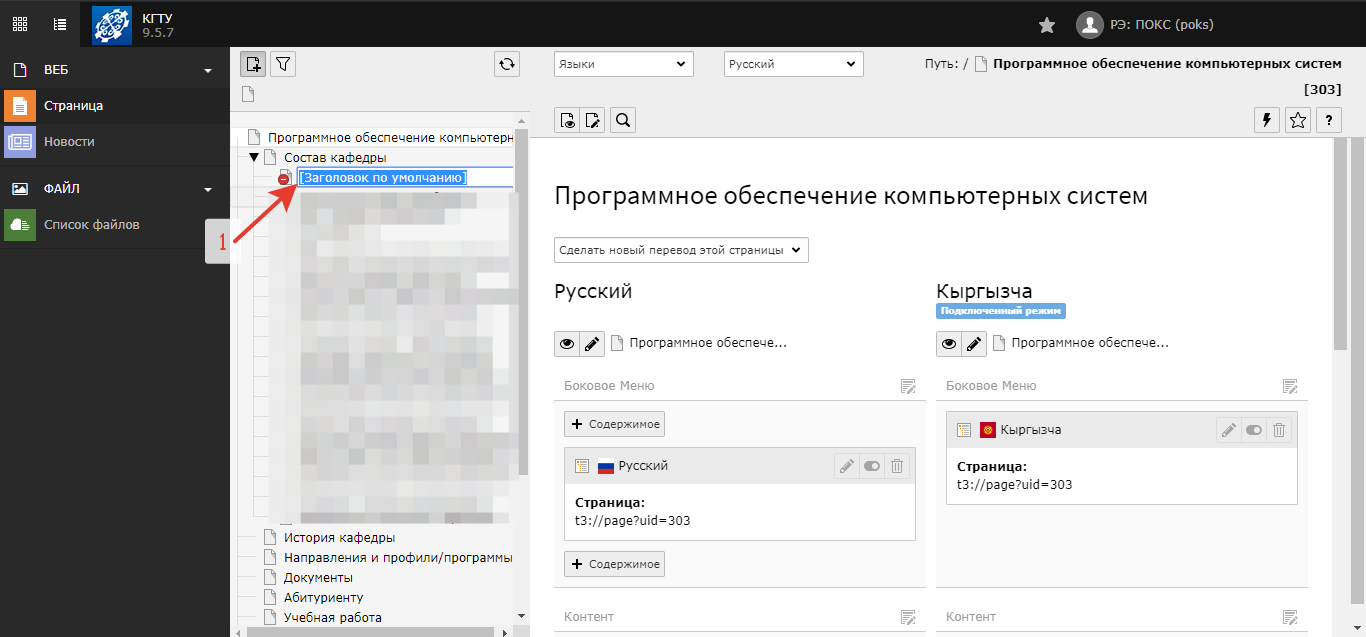 Рисунок  	Включение страницы рис. 3. Правой кнопкой нажимаем по созданной странице (1) и нажимаем включить (2).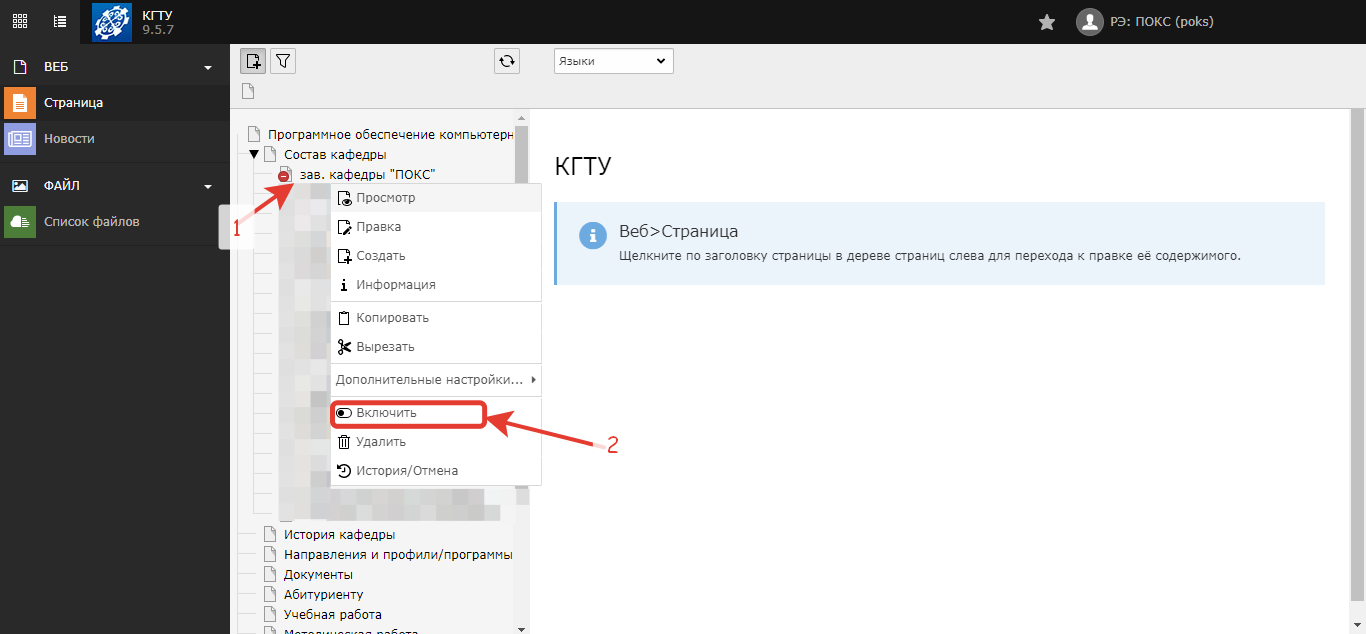 Рисунок  3Добавление контента рис. 4. Нажимаем на созданную страницу (1), после нажимаем содержимое (2).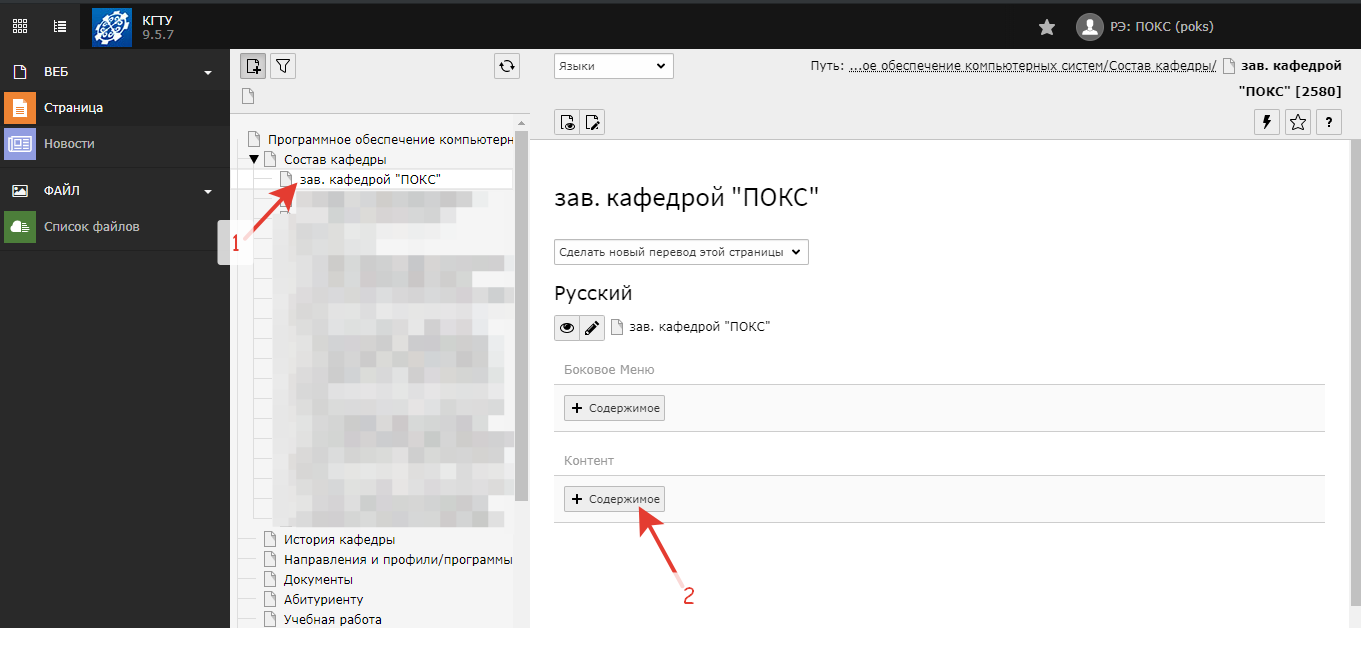 Рисунок  4В открытом окне (рис. 5) выбираем разместить сотрудника (1).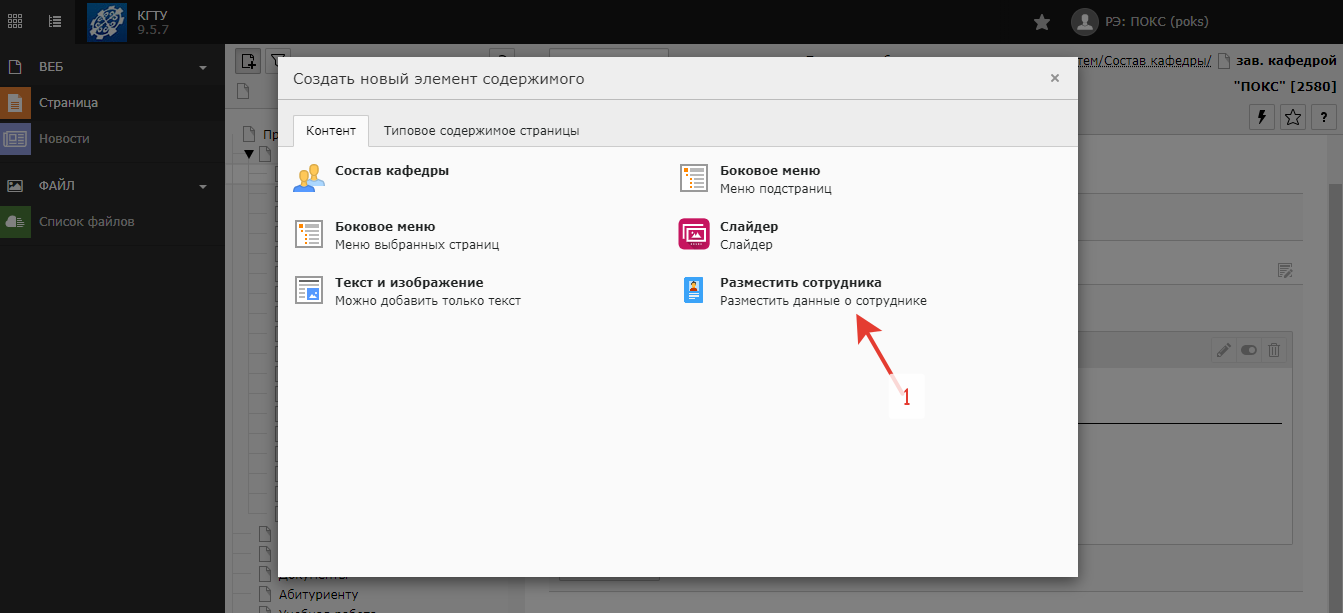 Рисунок  5В открытом окне рис.6 вводим ФИО (1), Должность (2), Приемная (3), Кабинет (4).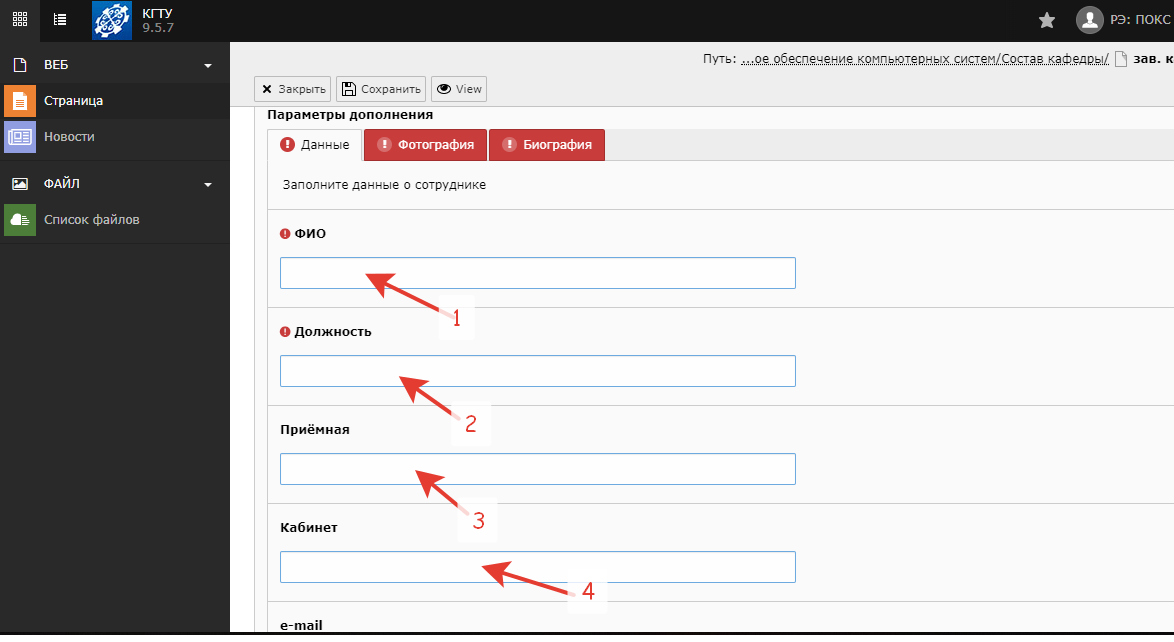 Рисунок  6В открытом окне рис.7 вводим e-mail (1), Телефон (2), График работы (3), Стаж работы (4).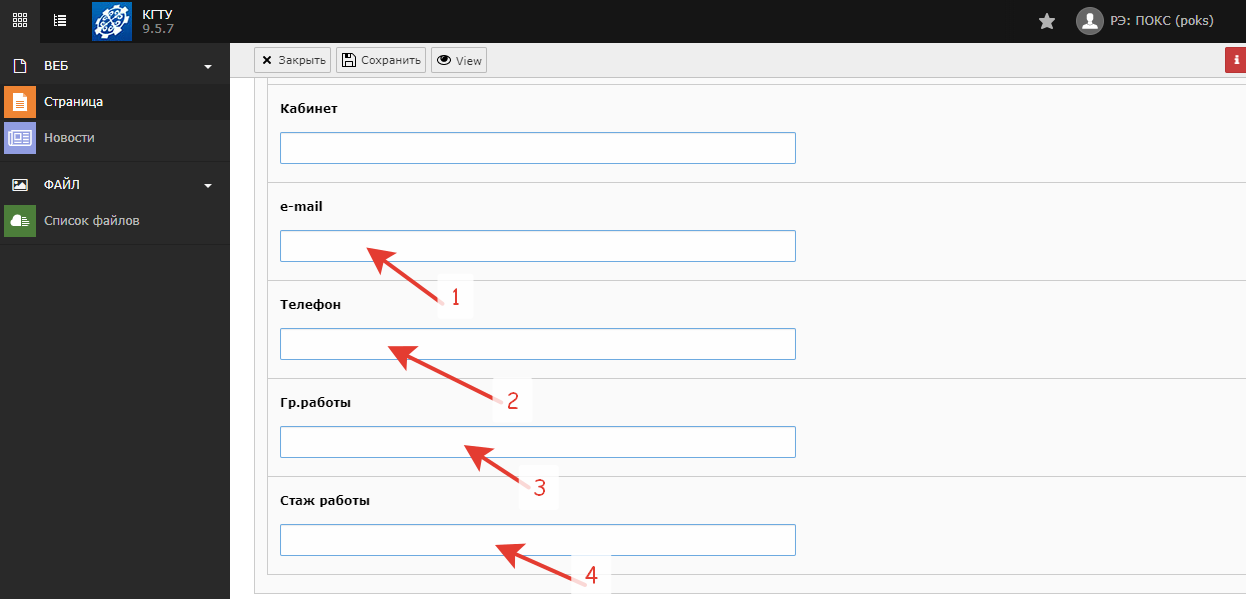 Рисунок  7Добавление фотографии сотрудника рис. 8.  Нажимаем Фотография (1), далее нажимаем кнопку (2) и выбираем нужную нам картинку.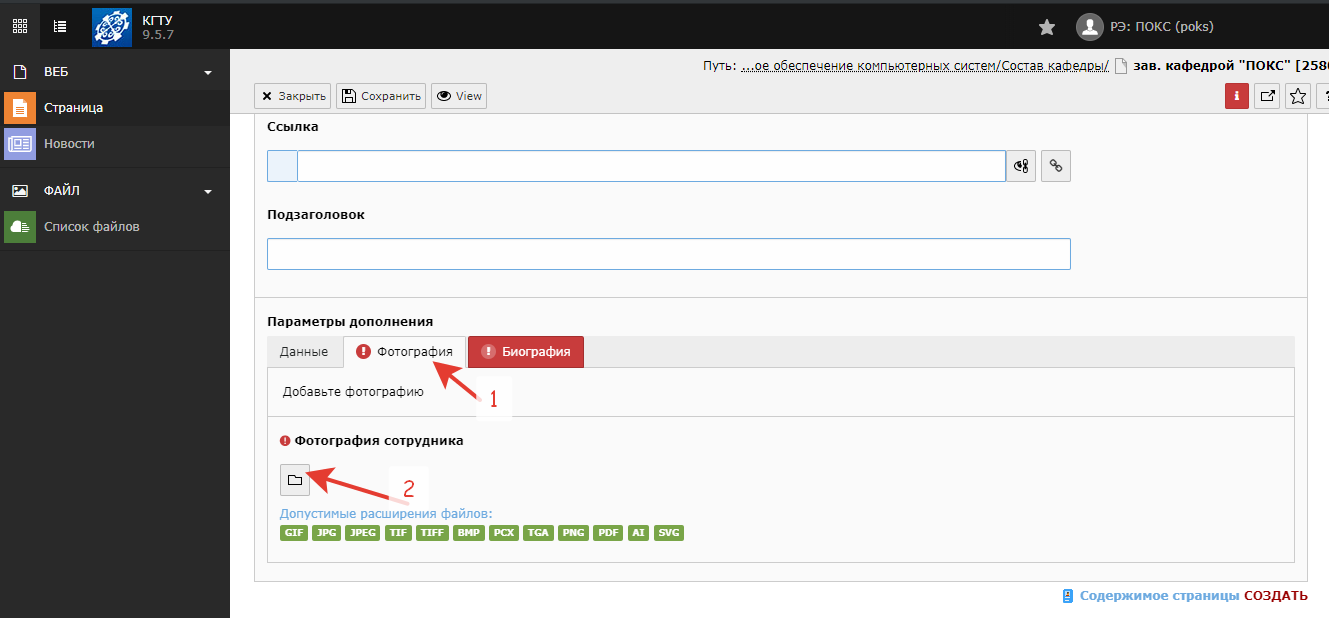 Рисунок  8Добавление биографии сотрудника рис. 9.  Нажимаем Биография (1), далее вводим текст (2), после сохраняем контент (3).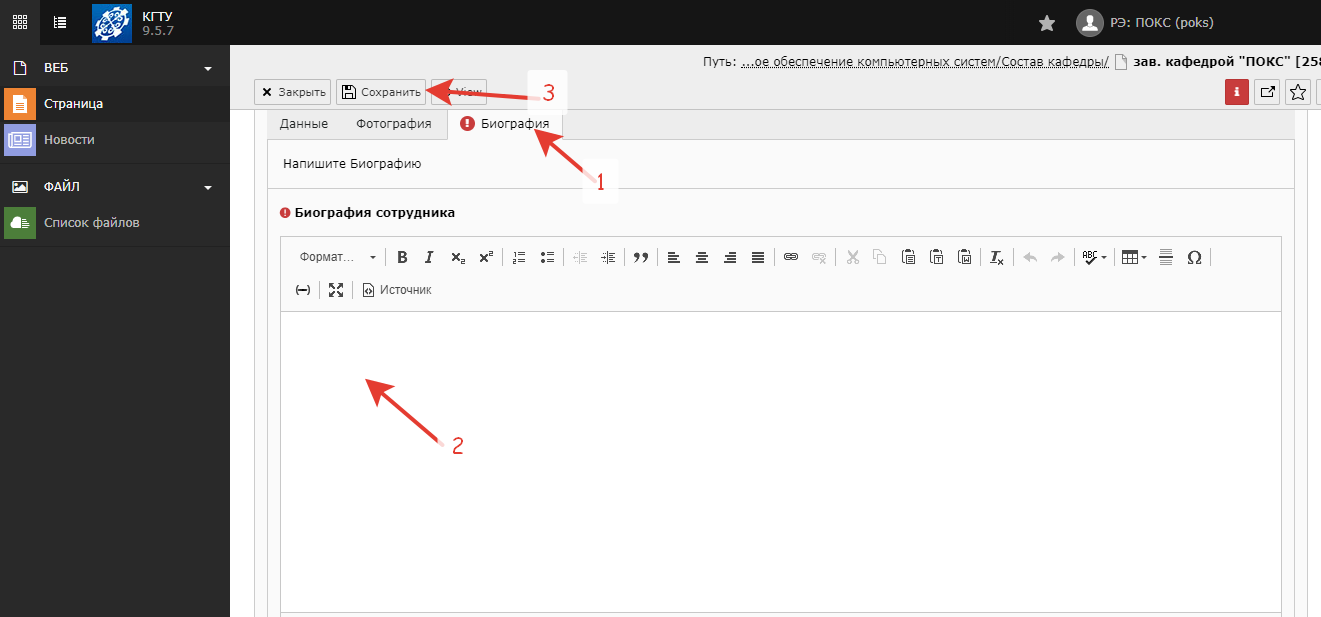 Рисунок  9